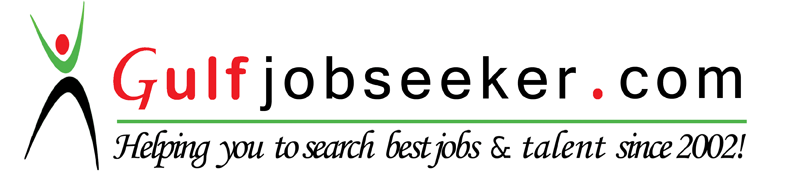 Whats app  Mobile:+971504753686 Gulfjobseeker.com CV No:E-mail: gulfjobseeker@gmail.comProfessional Summary:Successful sales professional with 7+ years experience in large- scale Fashion and Retail. Implement cost control, Merchandising, Staff Management, loss and control Inventory Management Initiatives, Exceptional Multi–tasked, and Establish track records of exceptional sales results. SKILLS AND INTEREST:                                                                                Computer\Technical Literacy                                                                           Leadership\Management SkillsCommunications Skills (Listening, Verbal, & Written)                          Multicultural Sensitivity\Awareness Research\Analytical skills                                                                                  Problem Solving\Reasoning\CreativityFlexibility\Adaptability\Managing multiple Priorities                            Planning\OrganizingFluency in English (written & Verbal)                                                           TeamworkInterpersonal Abilities                                                                                         Driving                                                   Professional Experience:SALES & BUSINESS DEVELOPMENT EXECUTIVE           AL NOAIMIA TRADING LLC            02/01/15 – 12/12/15                                                                                                                            REFLEX VALUE CONCEPT                	Maximized sales profit to the brand by executing planning, brand awareness through finding new locations and other sales functions. Achieved sales targets through timely management of; buying, stock replenishment, inventory management and retail price architecture. Establish long lasting relationship and best working practicesDelivered Results:Managed to open various locations for Reflex Value StoreLead BD Department for various leasing opportunitiesOpened new accounts for sales department in various super and hypermarkets both locally and QatarOrganized, and led meetings for various leasing mall managers or leasing executives in Dubai, Abu Dhabi and Al Ain areasParticipated in various franchised exhibition during MENAFA eventNegotiated and closed a deal between the company and an E-commerce BusinessDeveloped market research and competitor surveySALES EXECUTIVE & RETAIL COORDINATOR            AL NOAIMIA TRADING LLC                    12/13/11-01/31/15                                                                                                       REFLEX VALUE CONCEPT                         Delivered Results:Conducted regular visit present customers on whole sale, presents new products and  take ordersDevelop new prospective clients and contactsCreated and administered yearly calendar promotional activities for Reflex Value StoreEnacted initiatives for mystery shopping program to customer service standardIntroduced daily sales report, stock monitoring and monthly roaster meetingLead team for Monthly, Quarterly and yearend inventorySuggested buying of stocks and products on timely manner according to upcoming seasonsInvolved in formulating the company and Store operating procedureInvolved in various store opening’s mainly in visual merchandising & stock managementPerformed stocks allocation, replenishment and pull out if neededPerformed stocks monitoring of fast and slow moving itemsInvolved in product launching, catalogue and pictorialsSALES OPERATION SUPERVISOR                    RICHWELL PHILIPPINES INC                       12/16/10 to 12/01/11  Directed daily operation of five retail boutiques involved in various sales activities, retail promotions company co-promotions, marketing collaterals, and other advertising efforts. Drive revenue by formulating sales technique and developing staff capabilities of bestselling of products.Delivered Results:                                                                                                                                                                                                                                                                                                                                                                                                                                                                                                                                                                                                                                                                                                                                            Successfully managed retail operations; Manning, stock management, visual merchandising etc.Generated revenue by coaching staff on effective prospecting and development strategiesConsistently met or exceeded gross profit goalsConducted staff recruitment, orientation of newly joined staff, staff reshuffle and elimination of low performing staffMonitored employee’s productivity and optimized procedure to reduce costConducted monthly quarterly, and yearend inventoryLead merchandising activities such as; merchandising, stocks allocation and replenishmentsSystematized store renovations and store openingsFormulated & implemented marketing plan to achieve goals & targetsHeld monthly employee meeting to give information, take feedback and provide updated trainingCreated and administered Standard Operation procedure (SOP)SALESMAN                                                    BATEEL LTD                                                         07/29/08 to 11/09/10                                                                                                                                                                                                                   Successfully increased sales by building customer retention through positive approach and building customer relationshipDelivered Results:Provided good customer service by greeting customers and assisting themShowed product expertise and being able to guide customers about the productsClosed sale and assisted customer for payment procedureResponsible with the cash register and to answer queries thru phone callsConducted monthly, quarterly and yearend inventoryInitiated stocks replenishment and stocks samplingResponsible with the product monitoring with regards to its expiration and validityShowed creativity in making decorated and artistic packaging Visual merchandisingLANGUAGE SPOKEN:Filipino, English, ArabicPERSONAL INFORMATION:Date of Birth: April 01, 1980    Nationality: Philippines     Religion: ChristianEDUCATIONAL ATTAINMENT:BACHELOR OF SECONDARY EDUCATION (BSE)Major: Physical Education Health and Music (PEHM)University of Northeastern Philippines (UNEP)Date Graduated: 2001